Covid-19 Health Questionnaire 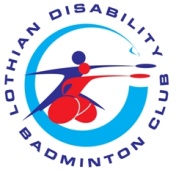 Badminton / Player / Assistant / Parent / Volunteer / CoachThe World Health Organisation declared the Coronavirus (COVID-19) a Global Health Emergency on the 30th January 2020 and Pandemic on 11th March 2020.Lothian Disability Badminton Club will take reasonable, proportionate steps in accordance with Published guidance, to respond to current (known) risks associated with the virus.It is important that any person who enters any part of the venue is medically and physically fit and is not a danger to themselves or the health and safety of others. If you are not sure, you should seek medical guidance from NHS 111.QUESTIONS:-Have you travelled internationally and returned to the UK in the past 14 days from a country outside of the government’s current common travel areas?	Yes		NoHave you knowingly been in contact with any person who has returned from a country outside of the government’s current common travel area in the last 14 days?	Yes		NoHave you been exposed to a confirmed case of Coronavirus?	Yes 		NoHave you had contact with a person(s) with flu-like symptoms?	Yes		NoDo you have any of the following symptoms?A high Temperature – this means you feel hot to touch on your chest or back (you do not need to measure your temperature)	Yes		NoA new, continuous cough – this means coughing a lot for more than an hour, or 3 or more coughing episodes in 24 hours (if you usually have a cough, it may be worse than normal)	Yes		NoA loss or change to your sense of smell or taste – this means you’ve noticed you cannot smell or taste anything, or things smell or taste different to normal.	Yes		No(Most people with coronavirus have at least 1 of these symptoms)If you have answered “Yes” to any of the above questions or symptomsACCESS TO THE VENUE WILL BE DENIED.The UK Government advises that you must self isolate for 14 days to help limit the spread of germs.If you have any concerns about your health and COVID-19, please call NHS 111.If you are tested for COVID-19 and it is confirmed, you must immediately advise theLDBC Covid Officer – Colin Leslie E-mail colin_leslie@btinternet.com Page 2EMERGENCY CONTACT DETAILS:Name			_______________________________________Relationship		_______________________________________Contact Number	_______________________________________I warrant to my knowledge, I am medically and physically fit and able to undertake and participate in Badminton activities and will not be a danger to myself or to the health and safety of others.I understand that while at the venue, participating in Badminton activities (and before and after Badminton), I must ensure I undertake and comply with social distancing and exemplary hygiene measures.I acknowledge that I undertake all activities at my own risk and the at Lothian Disability Badminton Club have not and cannot make any representation or guarantee that attending the venue or participating in Badminton is free from risk.Name			_______________________________________I am a (please circle):	Player	      Player’s Assistant	Parent	        Volunteer	        CoachContact Number	_______________________________________Date			_______________________________________Signature		_______________________________________